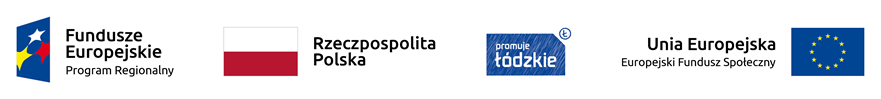 Projekt nr RPLD.11.01.03-10-0008/19, pn. „Inni ale tacy sami”, współfinansowany ze środków Europejskiego Funduszu Społecznego w ramach Regionalnego Programu Operacyjnego Województwa Łódzkiego na lata 2014-2020SZCZEGÓŁOWY OPIS PARAMETRÓW TECHNICZNYCH ZAŁĄCZNIK 1CPAKIET II-KSIĄŻKIPAKIET II-KSIĄŻKIPAKIET II-KSIĄŻKIPAKIET II-KSIĄŻKINAZWAOPIS PARAMETRÓW TECHNICZNYCHILOŚĆUWAGI1. Metoda dobrego startu. Zeszyt 1 i 2Zeszyty ćwiczeń 1 i 2 zawierające materiał potrzebny do wprowadzenia 24 małych i wielkich liter. • format: A4 • 60 str. (zeszyt 1) • 56 str. (zeszyt 2)52. Od pętelki do literki Zestaw przeznaczony do ćwiczeń przygotowujących do nauki pisania. Zestaw zawiera: instrukcję oraz karty z ćwiczeniami grafomotorycznymi. Każda z 9 części składa się z kilku plansz o wzrastającym stopniu trudności. Wzory służą do kalkowania, niektóre z nich można dodatkowo kolorować i wycinać. • 44 karty • format: A453. Skuteczne czytanie poprzez pisanieĆwiczenia składają się z 12 rozdziałów uwzględniających zróżnicowaną strukturę i trudności ortograficzne wyrazów. Każdy rozdział rozpoczyna się rymowanym tekstem. Zawiera również kilka zdań podzielonych na sylaby. Na jednej stronie to samo zdanie napisane jest trzykrotnie literami o zróżnicowanej wielkości. Ostatnie zdanie zawiera całe wyrazy, które należy odwzorować lub napisać z pamięci. Niektóre rozdziały mają dodatkowo teksty ze zdaniami do czytania oraz pisania. • 101 kart (89 z tekstem) • format: A454. Kocham się uczyć.Autorka: Jagoda Cieszyńska 55.Kocham czytać. W pakiecie: 18 zeszytów, Poradnik dla rodziców i nauczycieli” oraz Kolorowanka”.                                                      • format: 16 x 20 cm• zeszyt 20 str.• kolorowanka 40 str.• poradnik 120 str.56.Od piosenki do literki.W komplecie: W komplecie: 1. Podręcznik - Format A4, 116 str. 2. Płyta CD 3. Teczka z ćwiczeniami, która zawiera: 
• 47 kart A4 z literami małymi i wielkimi (których dotyczą scenariusze zajęć przedstawione w podręczniku Od piosenki do literki) do uczenia się polisensorycznego, 
• 48 kart ćwiczeń utrwalających oraz obrazki z literami57. Gumowe ucho - ćwiczenia percepcji słuchowej dla dzieci w młodszym wieku szkolnym.Materiały zebrane w teczce służą usprawnianiu percepcji słuchowej. Do materiałów załączona jest karta odpowiedzi, która pozwala dziecku samodzielnie sprawdzić, czy dobrze wykonało ćwiczenie.• format: A4• oprawa: teczka• zeszyt A4, 8 str.• plansze: 17 dwustronnie kolorowych kart58. Przygotowanie do nauki pisania Ćwiczenia grafomotoryczne według Hany Tymichovej.Książka dla rodziców i nauczycieli dzieci w wieku 5–8 lat.Ćwiczenia ułożone są według stopnia trudności. Część pierwszą i drugą stanowią wzory: 24 łatwe szlaczki i figury oraz 24 złożone wzory. Część trzecią tworzą 32 rysunki-schematy do kopiowania. Poza kartami pracy w teczce znajduje się obszerny wstęp wyjaśniający metodę i sposób pracy.59. Ćwiczenia rozwijające sprawność ruchową ręki i koordynację wzrokowo-ruchowąAutorka: H. TymichovaZbiór różnorodnych i ciekawych ćwiczeń grafomotorycznych wraz z komentarzem metodycznym. • format: B5 • 68 str.510.Glottozabawy z piosenką Książka i płyta CD z piosenkami dla dzieci.Autor: Katarzyna Kwos i Magdalena WojewodaFormat: 22,5 cm x 22,5 cm.Książka zawiera teksty śpiewanych piosenek z cennym komentarzem metodycznym do każdego z prezentowanych utworów muzycznych oraz zapis nutowy z funkcjami do gry na gitarze. Do książki dołączona jest płyta CD z piosenkami.511.Metoda dobrego startu – od wierszyka do rysunku dla dzieci 3–4-letnichAutor: Marta Bogdanowicz, Małgorzata Barańska, Ewa Jakacka Publikacja składa się w dwóch teczek. W zestawie pomocy dydaktycznych znajdują się wzory, kolorowe ilustracje oraz broszura ze wskazówkami metodycznymi. Natomiast w teczce dla dziecka są karty pracy: po trzy do każdego wzoru.teczka dla ucznia zawiera: 72 karty (format A4)teczka dla nauczyciele zawiera:24 karty, 12 kolorowych plansz (format A4)512. Metoda dobrego startu – od wierszyka do rysunku dla dzieci 5-letnichAutor: Marta Bogdanowicz, Małgorzata Barańska, Ewa JakackaPublikacja składa się w dwóch teczek. W zestawie pomocy dydaktycznych znajdują się 24 wzory, 24 kolorowe ilustracje oraz broszura ze wskazówkami metodycznymi. Natomiast w teczce dla dziecka są 72 karty pracy: po trzy do każdego wzoru. 513. Metoda dobrego startu – od słowa do zdania, od zdania do tekstu – Wspomaganie rozwoju dzieci, zwłaszcza z opóźnionym rozwojem mowy i wadą słuchuAutor: Marta Bogdanowicz, Małgorzata SzewczykPublikacja składa się z podręcznika, teczki oraz płyty CD.W teczce znajdują się książeczki tematyczne, ilustracje, wzory wspomagające prawidłową wymowę wierszyków, zdań i wyrazów, wyrazy do wycinania oraz kartonowe kukiełki.Książeczki tematyczne (o zwierzętach hodowlanych, owocach, warzywach, ubraniach oraz Bożym Narodzeniu) zawierają ćwiczenia wykorzystujące Metodę Dobrego Startu. Na płycie znajdują się odgłosy zwierząt potrzebne do wykonania niektórych ćwiczeń z książeczek tematycznych oraz czytane przez lektora opowieści dziadka Leona – jednego z bohaterów książeczek, a także wierszyki i rymowanki.514.Metoda dobrego startu – od wierszyka do cyferkiAutor: Marta Bogdanowicz, Małgorzata Barańska, Ewa JakackaPublikacja zawiera broszurę ze wskazówkami metodycznymi, 20 kolorowych rysunków będących ilustracjami wierszyków, 20 wzorów graficznych będących znakami matematycznymi oraz 20 zestawów kart pracy.523."PRZYPADKI AGATKI" W skład pakietu wchodzą następujące książeczki:1. Kto? Co?
2. Kogo? Czego?
3. Kogo? Co?
4. O kim? O czym?
5. Z kim? Z czym?
6. Komu? Czemu?124.Moje ulubione baśnie - seria 1Znane bajki przedstawione na obrazkach.Magiczne obrazy namalowane akwarelkami przedstawiają schematy, które dają dzieciom wszytko to, czego potrzebują, aby same mogły ustnie lub pisemnie opowiedzieć daną historię. Jednocześnie zapewniają szeroki wachlarz możliwości w uzupełnianiu czy rozwijaniu tej historii.W zestawie: Czerwony Kapturek, Królewna Śnieżka i siedmiu krasnoludków, Śpiąca Królewna, O Królewiczu zamienionym w żabę, Mała Syrenka, Kot w butach. 6 bajek z 7-16 obrazkami do każdej z nich. Razem 72 obrazki z instrukcjami. Wymiary obrazków: 9 x 9 cm125. Moje ulubione baśnie - seria 2Najpopularniejsze bajki dla dzieci w formie obrazków. Zawartość: Jaś i Małgosia, Roszpunka, Brzydkie kaczątko, Śnieżka i Różanka, Kupiec Kopeć, Czerwony Kapturek, Talary z gwiazd.Każda historyjka zawiera po 7 - 16 kart, łącznie 72 kolorowe karty 9 x 9 cm, instrukcja. 126. Książka “Sensorycznie wszystko gra!”Piosenki z zabawami rozwijającymi integrację sensoryczną (+2CD)Małgorzata Barańska 1